WBSA –  www.wbsall.com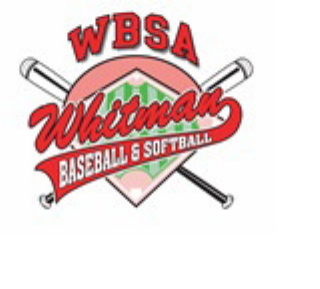 Whitman Baseball & Softball AssociationP.O. Box 223Whitman, MA 023822017 WHITMAN INVITATIONAL GENERAL TOURNAMENT RULESMaximum number of players on a roster is 15.Adult base coaches only. Maximum of 3 coaches & 1 score keeper per dugout. Home team is determined by coin toss.  Dugouts do not have to be changed by the teams to reflect the outcome of the coin toss.No on-field batting practice before games.  The outfield area may be used to warm up.No curve balls allowed. 1st time is a ball. 2nd time the pitcher will be removed from the mound.It is recommended, although not mandatory, that all teams wear helmets with protective face guards. Catchers must wear protective throat guards.There is no on deck batter.Coaches can remain on the field but must stand to the outfield side of the dugout opening near the equipment cage.Any player who warms up a pitcher must wear a mask.Balks are not called.Games with a 10 run differential will be stopped after 4 innings or 3 ½ if the home team is leading.Alcohol & Smoking are not permitted ANYWHERE in the complex.In the event of inclement weather the Tournament Official(s) will contact team managers two hours prior to the start of the game. If the game has not been canceled at that time, teams should proceed to the appropriate field. Every attempt will be made to determine playing conditions prior to the two hour deadline. In the event of cancellation, the tournament schedule will be adjusted to accommodate make up games. Cancellations and schedule changes will be listed at   www.wbsall.com Tournament Staff will schedule make-up games due to inclement weather.All protests will be resolved before resuming play by the Tournament Staff. If a manager has a protest situation and allows the game to continue before resolving the matter, the protest shall not be considered. Judgment calls by an umpire may not be protested.All players must slide or avoid the defensive player. Failure to slide or avoid will result in a player being called out.There will be no head first sliding into any base. If a player does head first slide into an advancing base, s/he will be called out. Players may head first slide back to a base that s/he has already earned.No slash bunting. (Square to bunt then pulling the bat back and taking a full swing). Batter will be called out. Dead ball, no advancement of runners. 9 - 12 Year Old Only.No Bunting or Infield Fly for 8 Year Old Division.Infield fly rule is in effect. 9 - 12 Year Old Division Only.Managers are responsible for the conduct of their players, coaches and fans. A game may be forfeited by an umpire if unruly behavior disrupts the game. This rule is at the sole discretion of the umpire.All team managers MUST check in at the Official Score Keeper's Table upon completion of each game in order to report game scores and pitchers logs. Name and jersey number of the pitchers must be submitted to the official score keeper. This is necessary to insure accuracy of postings and standings. All standings will be posted on the tourney machine app and/or bulletin board at the field(s).There will be a firm two-hour time limit (Strictly Enforced) on all pool play games. Final score will revert back to the last complete inning unless game is stopped in the bottom of the inning with the home team ahead. Exception: game cannot end in a tie and must be played until a winner is determined. Playoff games will be played to their entirety.PITCHING  ALL  AGES  :​​​​​A pitcher may pitch a maximum of Seven (7) innings TOTAL if pitching in an 8 team tournament for their respective age group.(1) Pitch in an inning constitutes an inning pitched.  A pitcher removed from a game may not return as pitcherThe home team for the championship will be determined based upon the tie breaking rule.The diameter of the bat barrel shall not exceed 2 ¼ inches.Every player on a team roster will participate in each game for a minimum of 9 outs in the field and one at bat.  All players that are unable to play in a game, because of injury or other reason must be reported to the opposing coach and a tournament official.Teams may utilize continuous batting allowing players not in the field the ability to bat.If a player, manager, coach, or score keeper is ejected from a game, they are automatically suspended for the next game as well.  The individual must leave the playing area immediately and will not be allowed on the bench for their one game suspension.If a parent or fan is ejected from a game, they are automatically suspended for the remainder of the tournament and must leave the playing facility immediately.The head coach is the only coach permitted to approach the umpire with a question/concern.Any protest will be settled by the tournament committee before resuming play.In the event of a forfeit the winning team will post a score of 5-0.TOURNAMENT RULES SPECIFIC TO 8 YEAR OLDSA six (6) run rule applies per team per inning except for the 6th or last inning.Continuous batting order will be used with full roster.Every player must play at least three (3) defensive innings. Unlimited substitutions allowed.No stealing of home. The only way a runner can advance to home from 3rd are a hit, a walk (if bases are loaded)No head first slides!! Player will be called out. Exception: returning to a base already earned.Runners can advance up to 3rd base on a passed ball only if the ball does not pass the steal line behind the catcher.(4) Outfielders for the 8 year old division.TOURNAMENT RULES SPECIFIC TO 9 YEAR OLDSA six (6) run rule applies per team per inning except for the 6th or last inning.Continuous batting order will be used with full roster.Every player must play at least three (3) defensive innings. Unlimited substitutions allowed.No head first slides!! Player will be called out. Exception: returning to a base already earned.(3) Outfielders for the 9 year old division.Stealing of home is allowed on a passed ball.TOURNAMENT RULES SPECIFIC TO 10-12 YEAR OLDSContinuous batting order (FREE SUBSTITUTION). Not mandatory but allowed.Each player on the roster who is present must play at least three (3) defensive innings.Unlimited stealing, including Home, is allowed.Absolutely no head first slides!! Player will automatically be called out. Exception: returning to a base already earned.A team can utilize a pinch runner for a single player once in a game. If playing 9 players, this pinch runner can be anybody who is not present in the game. If playing continuous order, this pinch runner will need to be the person who made the last out in the prior inning (not the inning currently being played). The same player can be used as a pinch runner multiple times as long as it is not for a player who has already been run for prior in the game.PLAYOFFSThe top (2) teams from each divisional pool will advance to the first round single elimination playoffs.  8 Year Old Division the top (4) teams will advance to semi-final round.  The teams will be seeded by record. (See all tie breakers below)Head to head Least runs allowedTotal runs differential from all 3 game scores. (I.e. 10–5 game you are 5; 5-3 game, 2; 1-7 game, - 6. Total differential is 1.)  Highest plus differential moves on.Coin FlipAWARDSThe top 2 teams for each age division will receive individual trophies.MVP award for the winning team for each game.WBSA CONTACT INFORMATION:Dan Driscoll (WBSA President/Tournament Official) 617-212-2136Josh Brennan (WBSA Division Director/Tournament Official) 617-515-6556Links:www.facebook.com/WBSATournamentwww.wbsall.com
http://www.tourneymachine.com/R33166Please Note: If a player sustains an injury and cannot bat he / she will be skipped in the batting order. The team will not need to take an out. This applies to all divisions.Each Team Will Provide Proof of Insurance. WBSA Will Not Provide Insurance.Please Note: Least runs allowed is usually a major factor in determining teams that advance to semifinal play.